Publicado en Madrid el 07/06/2023 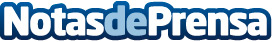 ORPEA implementa en sus residencias un modelo de habitaciones y estancias inteligentes Las habitaciones inteligentes emplean pantallas táctiles para el registro de cuidados de los residentes a tiempo real. Además, se emplean pizarras interactivas para terapias y juegos en las residencias de mayores ORPEADatos de contacto:ORPEA676 420 051Nota de prensa publicada en: https://www.notasdeprensa.es/orpea-implementa-en-sus-residencias-un-modelo Categorias: Madrid Personas Mayores Innovación Tecnológica Servicios médicos http://www.notasdeprensa.es